OBJETIVO GERAL DO CURSO:O Curso de Engenharia Sanitária do Centro de Educação Superior do Alto Vale do Itajaí – CEAVI, da UDESC/ Ibirama, objetiva formar profissionais da engenharia habilitados à preservação, ao controle, à avaliação, à medida e à limitação das influências negativas das atividades humanas sobre o meio ambiente, de modo a atender as necessidades de proteção e utilização dos recursos naturais de forma sustentável, aliando novas metodologias e tecnologias na exploração, uso e tratamento da água, nos projetos de obras de saneamento, que envolvem sistemas de abastecimento de água, sistemas de esgotamento sanitário, sistemas de limpeza urbana, bem como no desenvolvimento de políticas e ações no meio ambiente que busquem o monitoramento, o controle, a recuperação e a preservação da qualidade ambiental e da saúde pública.EMENTA:Introdução. Conceito. O direito ambiental. Licenciamento Ambiental. Legislação ambiental Brasileira e Estadual. Aplicação da legislação ambiental em várias áreas de atuação pelo homem.OBJETIVO GERAL DA DISCIPLINAOBJETIVOS ESPECÍFICOS/DISCIPLINA:- Criar e cooperar com a consciência cívica e de cidadania voltada a questão ambiental;- Analisar o conteúdo básico da disciplina, delineando suas noções propedêuticas, sua gênese e desenvolvimento. - Habilitar o acadêmico para a tomada de decisões dentro dos limites impostos pela legislação ambiental quando em interface com o setor produtivo - Oferecer tratamento sistemático fundamentado na Constituição Federal, na Lei de Política Nacional do Meio Ambiente e de outros diplomas normativos que compõem o ordenamento jurídico ambiental. - Observar a importância do Direito Ambiental para a manutenção do equilíbrio ecológico e da própria vida humana.CRONOGRAMA DAS ATIVIDADES:METODOLOGIA PROPOSTA:Aula expositiva; Estudo de texto seguido de discussão e/ou atividades; Utilização de recursos audiovisuais.AVALIAÇÃO:1- AVALIAÇÃOSerão aplicadas duas Provas (P1 e P2) e um Trabalho (T1) e a Nota Final (NF) será calculada pela média simples das 3 notas:NF=(P1+ P2+T1)/3.As provas terão questões teóricas e questões de desenvolvimento de raciocínio lógico. O trabalho 1 abrange o conteúdo:   Estudos de caso.2 – PROVA DE RECUPERAÇÃO Para quem não atingir a média 7,0 segue as diretrizes da instituição e abrangerá todo conteúdo ministrado durante o todo o semestre letivo. A Média Final após a aplicação desta prova será: MF = (6.0M+4.REC)/10Para a aprovação na disciplina a Média Final deverá ser maior ou igual a 5,0.3 – SEGUNDA CHAMADASegunda chamada segue as diretrizes da instituição.A segunda chamada da prova será concedida exclusivamente aos alunos que apresentarem justificativa comprovada e aceita pela coordenação do curso. Caso contrário ficará com zero. As provas serão agendadas em dia e horário a critério do professor, podendo ser realizada até o final do semestre letivo.4 – INSTRUÇÕES PARA REALIZAÇÃO DAS PROVASa) A prova deverá ser realizada dentro do prazo previsto.b) A prova poderá ser realizada à lápis ou a caneta, no entanto, aqueles que realizarem a lápis não terão direito a reclamação da correção.c) O material a ser usado nas provas vai ser definido em cada prova. e) Não será permitida a troca de materiais com os colegas.f) Casos não previstos serão resolvidos pelo professor.BIBLIOGRAFIA BÁSICA:BIBLIOGRAFIA COMPLEMENTAR: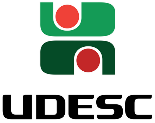 Universidade do Estado de Santa Catarina – UDESC Centro de Educação Superior do Alto Vale do Itajaí – CEAVIDepartamento de Engenharia Sanitária - DESAPLANO DE ENSINOPLANO DE ENSINOPLANO DE ENSINODEPARTAMENTO: ENGENHARIA SANITÁRIADEPARTAMENTO: ENGENHARIA SANITÁRIADEPARTAMENTO: ENGENHARIA SANITÁRIADISCIPLINA: LEGISLAÇÃO SANITÁRIA E AMBIENTAL DISCIPLINA: LEGISLAÇÃO SANITÁRIA E AMBIENTAL SIGLA:LSAPROFESSOR: WILLIAN JUCELIO GOETTENPROFESSOR: WILLIAN JUCELIO GOETTENE-mail:willian.goetten@udesc.brCARGA HORÁRIA TOTAL: 36 hTEORIA: 36 hPRÁTICA: 0 hCURSO: BACHARELADO EM ENGENHARIA SANITÁRIACURSO: BACHARELADO EM ENGENHARIA SANITÁRIACURSO: BACHARELADO EM ENGENHARIA SANITÁRIASEMESTRE/ANO:I/2016SEMESTRE/ANO:I/2016PRÉ-REQUISITOS:NÃONºDataHorárioH.A.Conteúdo0123/0207:30 – 9:1002Apresentação da disciplina, apresentação do plano de ensino métodos de avaliação. Princípios do direito ambiental. 0201/0307:30 – 9:1002Entender e analisar a importância, objetivo, finalidade e características do Direito Ambiental; Analisar e interpretar a proteção ambiental prevista na CF/88.0308/0307:30 – 9:1002Conhecer as competências ambientais: administrativa, legislativa e jurisdicional; entender o conceito de dano ambiental e sua consequência, como incide a responsabilidade civil na esfera ambiental, bem como a responsabilidade que gera ao empreendedor, ao Estado e ao profissional.0415/0307:30 – 9:1002Entender o que é a responsabilidade administrativa, como e quando ocorre a sua aplicação, bem como conhecer as infrações e normas administrativas de proteção ao meio ambiente, em especial o Decreto n. 6.514/2008, que sujeitam o infrator a uma sanção administrativa; analisar a Lei 9605/1998 sua aplicação e características das condutas que geram crimes ambientais, responsabilizando os sujeitos, pessoa física e jurídica.0522/0307:30 – 9:1002Conhecer e entender a primeira lei ambiental que trata do meio ambiente de forma holística, a Lei 6.938/1981, bem como introduzir os instrumentos que vão dar efetividade à política; analisar e compreender o que é avaliação de Impacto Ambiental, especialmente EIA/RIMA e quando e como uma atividade é considerada de significativo impacto ambienta nos termos da Legislação; entender o que é licenciamento ambiental, as etapas de uma licença e quais aas atividades que precisam de licença.0629/0307:30 – 9:1002Conceito e Normas relativas a Padrões de qualidade do ar, da água, do solo, sonora, visual e eletromagnética/antena; Entender o que é o zoneamento socioeconômico ambiental e compreender a importância de sua implementação em todos os entes federados como orientador das políticas públicas e privadas.0705/0407:30 – 9:1002Compreender a finalidade e aplicação do tombamento na esfera ambiental; entender o que são Unidades de Conservação e analisar e interpretar a Lei 9.985/2000.0812/0407:30 – 9:1002Primeira Prova – P1- conteúdo parcial, individual, sem consulta.0919/0407:30 – 9:1002Entender e interpretar a Lei n. 12.651/2012, norma geral de proteção às florestas e demais formas de vegetação, principalmente no que tange aos seus princípios, área de preservação permanente e reserva legal.1026/0407:30 – 9:1002Apresentar e analisar, temas que são atuais e levantar pontos polêmicos e divergentes, buscando conhecer as ideias e a capacidade crítica aprendida na disciplina.1103/0507:30 – 9:1002Conhecer e interpretar a Lei 9.433/97, que dispõe sobre a Política Nacional de Recursos Hídricos.1210/0507:30 – 9:1002Entender a relação da cidade e do urbanismo com a questão ambiental e Analisar a Lei n. 10.257/2001, denominada de Estatuto da Cidade, que disciplina o uso da propriedade urbana.1317/0507:30 – 9:1002Analisar a Lei n. 12.305/2010, que dispõe sobre a Política Nacional de Resíduos Sólidos, destacando a forma de gestão para efetivar a deposição adequada dos resíduos sólidos e implementar a política reversa;1424/0507:30 – 9:1002Discussão sobre jurisprudências em comarcas catarinenses.1531/0507:30 – 9:1002Composição de conselho interno para proposição de Norma/Resolução.1607/0607:30 – 9:1002Composição de conselho interno para proposição de Norma/Resolução.1714/0607:30 – 9:1002Apresentação de seminário - T1 (estudos de caso).1821/0607:30 – 9:1002Segunda Prova – P2- conteúdo parcial, individual, sem consulta.27/0607:30 – 9:10EXAME